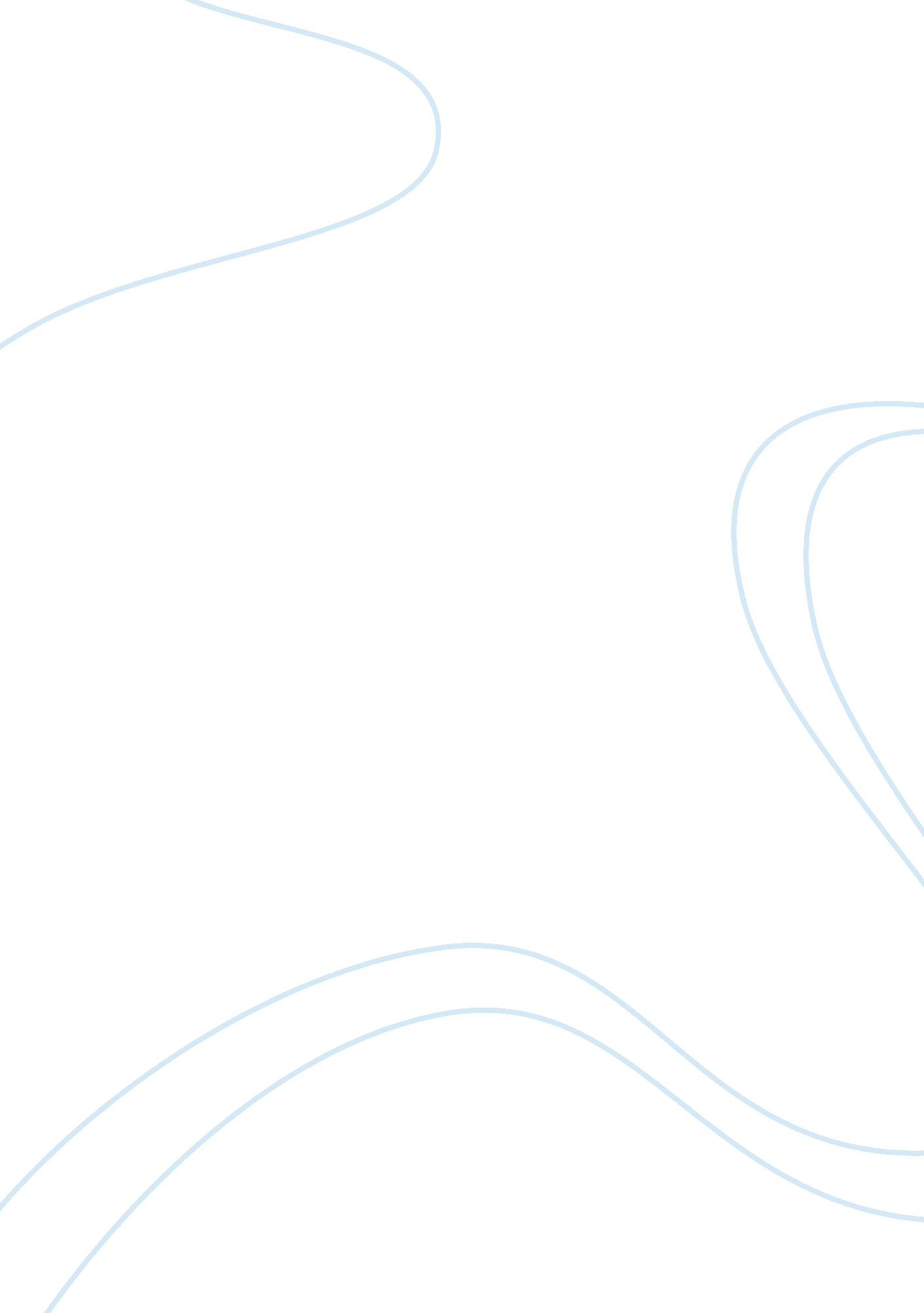 Effects of natural ventilation techniques on carbon footprint construction essayBusiness, Strategy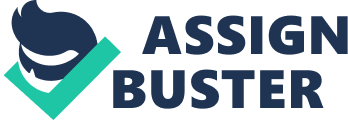 \n[toc title="Table of Contents"]\n \n \t Description of airing \n \t Energy Use and Comfort \n \t Improvements and Options \n \t Decisions \n \n[/toc]\n \n The focal point of this paper is on the usage of natural airing in the Senedd, place of the National Assembly for Wales. The purpose of this paper is to debate on the impact of natural airing on the edifice ‘ s energy usage and internal comfort every bit good as on the potency for farther cut downing the edifice ‘ s C footmark through betterments or options to natural airing. Keywords: Senedd, assorted manner airing, natural airing, funnel, comfort, energy usage, C footmark, control systems, hood, Cardiff. IntroductionThe Senedd is located at Cardiff bay ‘ s freshly developed waterfront and houses the national Assembly for Wales ( 51A°27aˆ? 50. 05aˆ? N, 3A°9aˆ? 43. 49aˆ? W ) . It was designed by Richard Rogers Partnership, Arup and BDSP partnership. After many stages and delays the projected was completed in 2006. ( Jeremy Colman, 2008 )It is developed in three degrees ( Fig. 1 ) . The first degree houses the commission suites every bit good as the debating chamber ( Siambr ) . The 2nd degree hosts the chief entryway and the response country ( Neuadd ) while the 3rd degree contains a cafe and siting countries open to the populace ( Oriel ) . The Senedd is a steel building with big scale glass frontages. Its most dramatic edifice component is its wavy wooden roof. From the Neuadd degree visitants can see the commission suites, an architectural look of the thought that the assembly ‘ s processs are unfastened and transparent. ( Richard Rogers Partnership, 2005 )The Senedd is a really of import public edifice for Wales and for it to reflect the Assembly ‘ s committedness to turn to and implement sustainable development was a precedence. In consequence, the edifice was designed to be extremely sustainable and consume small energy populating up to a minimal life of 100 old ages. ( Richard Rogers Partnership, 2005 ) In order to accomplish this, designers and applied scientists worked together from early design phases in order to bring forth an incorporate design. ( Dejan Mumovic, Matheos Santamouris, 2009 ) As a consequence, the edifice demonstrates a low energy environmental architectural attack. The chief techniques and engineerings employed include a ) infinite districting for better ordinance of the indoor environment B ) natural airing in all infinites c ) optimized daylighting to all countries d ) chilling and warming through an Earth exchange system vitamin E ) a 360kW gas fired back up biomass boiler vitamin E ) a rainwater reaping system supplying H2O for W. C. ‘ s, window lavation and landscaping degree Fahrenheit ) usage of local stuffs and labour. ( Richard Rogers Partnership, 2005 ) , ( Fig. 2 ) . Upon completion the Senedd was awarded the BREEAM evaluation of “ Excellent ” . ( Department for Environment, Food and Rural Affairs. 2007 ) Description of airing The cardinal rule that characterizes the Senedd ‘ s design is the accomplishment of an of import decrease in the overall energy ingestion through the usage of natural airing and daylighting. ( Richard Rogers Partnership, 2005 ) In item, public infinites rely wholly on natural airing through the usage of operable Windowss on the edifice ‘ s glassy frontages. All Windowss are made from strengthened and insulated glass and have an automatic operation in order to keep a changeless temperature in the edifice. This minimizes the usage of air conditioning during the summer and helps the edifice retain heat in the winter. ( M. Winter, 2006 )The Siambr, the commission Rooms and the public galleries utilize a mixed-mode airing system supplying both natural airing and air-conditioning. Above the Siambr, the roof shapes into a funnel leting this cardinal infinite to be of course ventilated. Harmonizing to Mumovic and Santamouris “ at the top of the funnel, a six metre air current hood rotates harmonizing to the prevailing air current making a negative force per unit area to the leeward side where mercantile establishments have been placed, pulling warm air upwards and rushing up the warm air exhaustion from the edifice ” . ( Dejan Mumovic, Matheos Santamouris, 2009 ) Cfd mold was used extensively to prove the air current hood operation and guarantee the needed air motion in the chamber, under different scenarios. ( M. Winter, 2006 ) In summer, the dog-tired air is replaced by ice chest air provided at floor degree by two belowground airing plenums that are portion of a natural supplanting airing scheme while dampers located in a high degree inside the funnel commanding the air flow. ( M. Winter, 2006 ) These three infinites are tightly controlled and when required they use a VAV air status system with heat recovery. The VAV system uses the bing diffusors located under the floor to supply cool or warm air. ( M. Winter, 2006 ) Similarly, offices use belowground airing trenches with floor mercantile establishments to turn out cool air into the suites during summer every bit good as roof blowholes and operable Windowss to wash up air. ( Dejan Mumovic, Matheos Santamouris, 2009 )It ‘ s deserving observing that the minimisation of air conditioning was possible through the parallel development of environmental and structural design which produced an intergraded edifice. Examples of this relationship are the funnel itself every bit good as the usage of the open concrete ‘ s and slate ‘ s thermic mass along with natural airing in order to anneal internal conditions. ( Dejan Mumovic, Matheos Santamouris, 2009 )In amount, the Senedd employs natural airing to supply comfort while utilizing decreased energy. Energy Use and Comfort In the absence of specific informations turn toing the energy usage attributed to airing we can theorize on the relation between energy usage and natural airing utilizing bing cognition. The Senedd has great potency of showing low energy ingestion through the airing techniques which include the execution of zoning, natural and assorted manner airing. Zoning divides the edifice into zones serviced by different airing systems harmonizing to airing demands that rise from tenancy and usage. ( CIBSE Guide F, 2004 ) Along with the execution of natural airing in public infinites and the installing of assorted manner airing in the staying infinites, they can take to important decrease of the energy used to chill or heat the edifice in comparing to the usage of a general mechanical system ( CIBSE Sustainability Tool, 2011 ) , a more popular solution in a edifice of that graduated table. This is besides supported by the fact that harmonizing to CBE ‘ s research natural airing can cut down the edifice ‘ s energy usage by 15 % to 80 % depending on clime, burden size and edifice type. ( Center for the Built Environment, University of California, Berkeley, 2005 ) The debut of an intelligent facade in concurrence with a BEMS system are of import constituents of both natural and assorted manner airing ‘ s efficiency, as effectual manual control would be perchance difficult to accomplish. ( Peter Frederick Smith, 2005 ) Efficaciously, a well designed and decently operated edifice utilizing natural or assorted manner airing can lend greatly to the decrease of operating cost and pollution every bit good as significantly minimise its C footmark. ( Dejan Mumovic, Matheos Santamouris, 2009 )Detecting the Senedd ‘ s Energy certification for the period 12/2008-12/2009 we can pull some interesting decisions on the edifice ‘ s energy usage. First, it ‘ s apparent that most of its emitted CO2 emanations are a consequence of the electricity used in the edifice, transcending by far the emanations from heating and renewable energy. Second, the energy public presentation operation evaluation falls under class C doing the Senedd a comparatively more efficient edifice than the fit criterion. This presents a lessening in comparing to the period 12/2008 bespeaking a possible progressive betterment of its efficiency. This is related to the fact that in 2009 the electrical one-year usage dropped at 158 kWh/m2/year, showing a decrease of 11 % in comparing to 2008 informations. We could presume that the progressive optimisation of the BEMS runing the edifice is one of the grounds of such a decrease as this system is based on self larning control algorithms utilizing feedback from employees to better through clip the operation of natural airing, night-time chilling, shadowing every bit good as daylighting and unreal lighting that are expected to devour a big sum of electricity. ( M. Winter, 2006 ) In amount, we could reason that the usage of an intelligent facade, matching inactive design with BEMS, plays an of import function in the Senedd ‘ s reduced energy usage. However, the complexness of such control system might deter employees from utilizing them expeditiously. ( CIBSE Guide F, 2004, p. 3-6 ) As a consequence, on one manus, users might experience that their environment is automated making the demand for tighter comfort sets that are harder to fulfill with inactive agencies. ( CIBSE Guide F, 2004, p. 3. 5-3. 6 ) On the other manus, in infinites equipped with a mechanical backup system, users will be tempted to use VAV airing, increasing energy usage. Furthermore we should take in consideration that intelligent frontages present built-in jobs like increased room temperatures during heat moving ridges and checkerss during winter. ( Ulrich Knaack, 2007, p. 85 )Indeed, after sing the Senedd and oppugning the users, ailments of hapless comfort conditions were recorded in public infinites while the staying infinites were said to hold fulfilling comfort conditions. Specifically the employees described that public infinites are instead cold during the winter, really hot during the summer and the internal air tends to be significantly dry. The reported conditions could be a mark that the airing techniques used are inefficient for the grounds developed in the old paragraph. This is besides supported by the fact that the employees have different sentiments on the comfort of of course and assorted manner ventilated infinites but farther research should be made to back up this theory. However, we should non govern out the possibility of the BEMS itself being inefficient. ( location of detectors, struggle of mechanical and inactive systems ) ( CIBSE Guide F, 2004, p. 6-2 ) To finish the appraisal of the relation between natural airing and energy usage, we should besides analyze the electricity required to run the BEMS. In brief, although the edifice has succeeded in holding a little C footmark and limited energy usage, we have to carefully measure the efficiency of the airing constituents employed in regard of the comfort they produce and the concluding electrical energy they consume. Improvements and Options Harmonizing to the aforesaid inefficiencies, the natural airing system could have betterments. First, the control systems could be optimized either by leting users more control on airing or by altering the location of detectors if assessed that they are non expeditiously placed in the edifice. ( J. Shimmin, I. Khoo, 2002, p. 1 ) Efficaciously, those betterments would make the chance to maintain the energy usage at the present degrees supplying at the same time more comfy infinites. ( CIBSE Guide F, 2004, p. 3-6 ) Otherwise, prolonged uncomfortableness might take to the future installing of extra systems, increasing the energy usage. A inactive design solution would be the installing of a dual glass facade to anneal the air before it enters the infinites. The Senedd could put in an active wall which harmonizing to Kragh M. ( 2000 ) is constructed by adding “ an excess tegument is applied to the interior of the edifice envelope ; inside return air is go throughing through the pit of the facade and returning to the airing system. In periods with solar radiation the energy, which is absorbed by the blinds, is removed by airing. In periods with heating tonss, solar energy can be recovered by agencies of heat money changers. Both during cold periods with no or small solar irradiation and during periods with solar additions or chilling tonss, the surface temperature of the interior glass is kept near to room temperature, taking to increased occupant comfort in the margin zone, near the facade. ” This solution has the advantage of offering increased comfort during the cold season every bit good as the recovery of solar energy which is suited for Britain ‘ s cold clime. ( Kragh M. , 2000 )In amount, the optimisation of the natural airing ‘ s control system every bit good as the installing of a dual tegument frontage will necessitate extra capital costs but it ‘ s more likely that in the long tally those costs will be recouped by the edifice ‘ s efficient energy public presentation. Any add-on of mechanical systems could better the infinites ‘ comfort but with an energy punishment. Any “ after-thought ” systems will seldom be every bit efficient as the intended design and surely lead to extra cost, a typical illustration of the job created by inefficient design procedure. ( D. Alexander, 2011 ) Efficaciously, if we are aiming a decrease in the energy use the later is non an option. Decisions Natural airing techniques employed in the Senedd have a major function on its efficient energy public presentation but there is surely room for betterment. Operating, monitoring and reevaluating a edifice ‘ s public presentation is as every bit of import as its incorporate design face in order to guarantee the edifice ‘ s efficiency. Since reduced energy usage is the first measure to a low C footmark ( Department of Energy and Climate Change, 2011 ) , the Senedd ‘ s natural airing strategy has the possible to greatly lend to its low C footmark, given its operating expeditiously. 